Grupa V chłopców26.11.2021r.Wychowawca: Artur GniatkowskiGodz. 13:15-15:00ZASADY BEZPIECZNYCH POWROTÓW ZE SZKOŁY DO DOMU:1.Jeżeli wracasz do domu busem zawsze zapinaj pasy bezpieczeństwa i zakładaj maseczkę.2.Jeżeli wracasz do domu autobusem zwróć szczególną uwagę na zachowanie bezpieczeństwa na przystanku:nie wchodź na jezdnię, aby sprawdzać czy nadjeżdża autobusdo autobusu podchodź dopiero wtedy gdy ten się zatrzyma3. Zachowaj szczególną ostrożność podczas przechodzenia przez ulicę:zwolnij przed przejściem (popatrz: lewa-prawa-lewa)odłóż telefonobserwuj drogę i jej otoczenie4. Gdy wracasz pieszo nie korzystaj z telefonu oraz słuchawek. Możesz nie zauważyć i nie usłyszeć nadjeżdżających rowerzystów i samochodów.5.W pochmurne dni oraz gdy robi się ciemno zawsze noś odblaski – świeć przykładem.6.Zapoznaj się z najważniejszymi znakami drogowymi.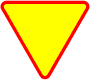 Często spotykany znak ostrzegawczy „Ustąp pierwszeństwa” Oznacza, że jedziemy drogą podporządkowaną i musimy ustąpić wszelkim pojazdom z prawej i lewej strony.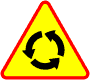 Znak „Skrzyżowanie w ruchu okrężnym” Taki znak informuje, że wjeżdżając na skrzyżowanie musimy skręcić w prawo i jechać ruchem okrężnym. Pojazdy, które są już na skrzyżowaniu mają pierwszeństwo.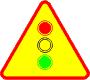 „Sygnalizacja świetlna” – wiadomo, jest najważniejsza na skrzyżowaniu. Na zielonym jedziemy, na czerwonym cierpliwie stoimy. Żółte informuje, że za chwilę zmieni się kolor. 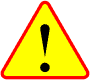 „Inne niebezpieczeństwa” Widząc taki znak musimy zwrócić szczególną uwagę na to co dzieje się na drodze.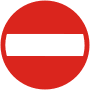 Teraz znaki zakazu. Ten to „zakaz wjazdu” Widząc taki znak wiemy, że w tą drogę nie można wjeżdżać żadnym pojazdem.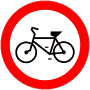 Ten znak informuje rowerzystów, że tu wjeżdżać nie wolno. „Zakaz wjazdu rowerów”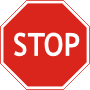 Bardzo ważny znak. „Stop” Przed tym znakiem ZAWSZE należy się zatrzymać i nie ma tu znaczenia czy jedziecie motocyklem, samochodem czy rowerem. Taki znak zazwyczaj stoi przed drogą główną, na której wszelkie pojazdy mają pierwszeństwo. 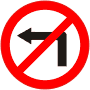 „Zakaz skrętu w lewo” W tym przypadku możemy jechać prosto lub w prawo. Jeśli skręcicie w lewo to możecie otrzymać mandat albo doprowadzić do kolizji. 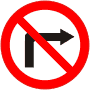 Tu mamy „Zakaz skrętu w prawo” 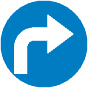 Teraz znaki nakazu. „Nakaz skrętu w prawo” Za tym znakiem skręcamy wyłącznie w prawo.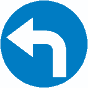 A za tym znakiem skręcamy wyłącznie w lewo. 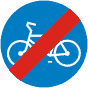 „Koniec drogi dla rowerów” i oznacza, że teraz wjedziemy na drogę, po której poruszają się wszelkie pojazdy.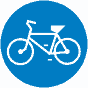 „Droga dla rowerów” – na tej drodze każdy rowerzysta może się czuć bezpiecznie i komfortowo. Trzeba tylko uważać na innych rowerzystów.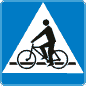 „Przejazd dla rowerów” – na takim przejeździe nie trzeba schodzić z roweru. Tu rowerzyści mogą przejechać i mają pierwszeństwo.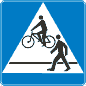 „Przejście dla pieszych i rowerów” I tu można przejechać rowerem. Też macie pierwszeństwo ale zawsze trzeba uważać. 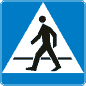 A teraz uwaga ! Znany Wam znak „Przejście dla pieszych” Zawsze jest ustawiany przed znakiem poziomym – pasami dla pieszych. Częstym błędem rowerzystów jest przejeżdżanie po pasach z takim znakiem. Przed takim znakiem należy zejść z roweru i przeprowadzić go pieszo. Znaki drogowe to podstawa ruchu drogowego a za nieprzestrzeganie zasad ruchu można dostać mandat. Mandat to jednak najmniejsza z kar. Niedostosowanie się do przepisów ruchu może skutkować wypadkiem lub kolizją drogową. Śmierć czy utrata zdrowia to najgorsze konsekwencje drogowego piractwa. Przestrzegajcie więc przepisów i uważajcie na drodze !